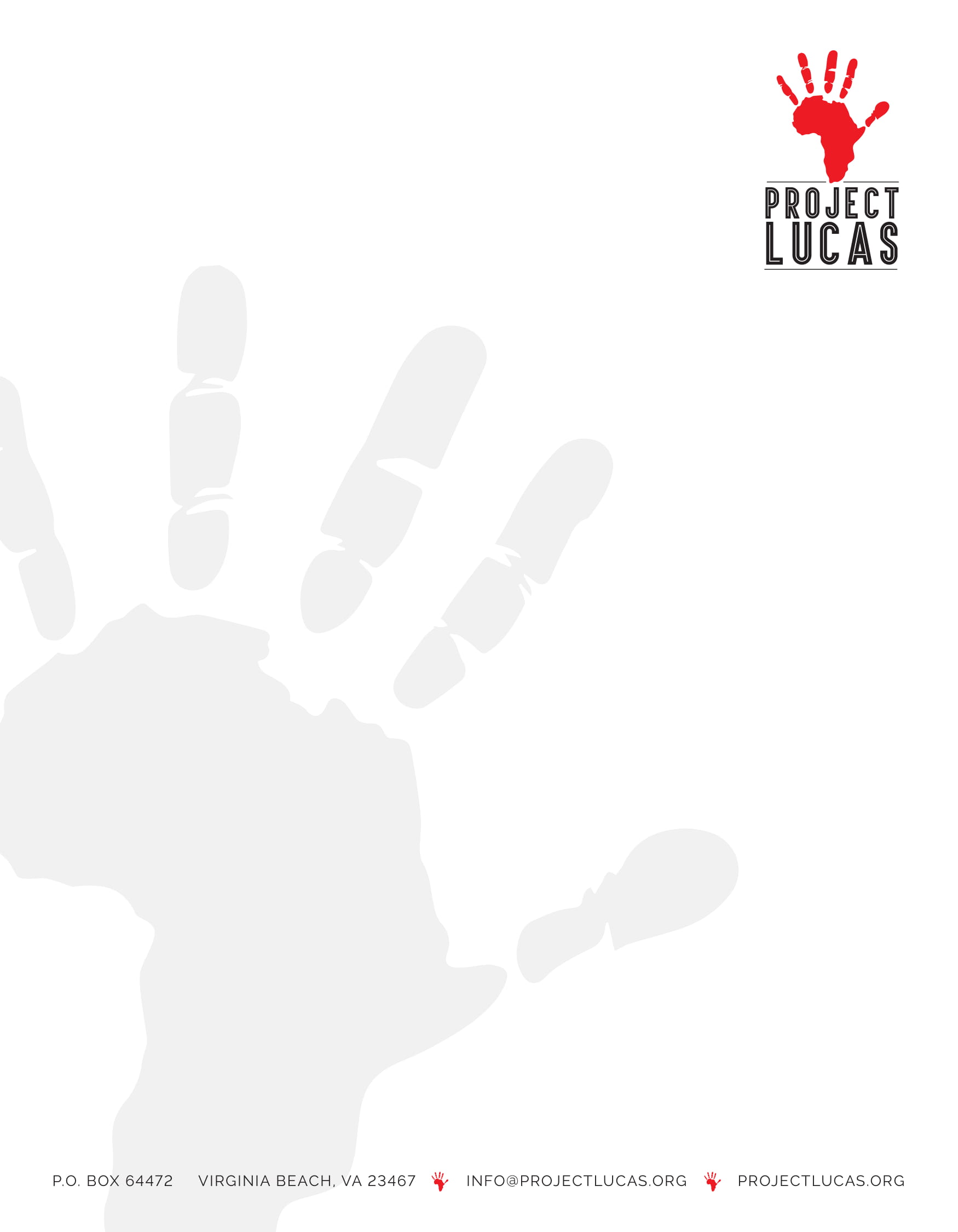 Hey Cain Family,I am so excited that you have an interest in participating in a trip to Kenya with Project Lucas. Our trips are open to any individuals, groups or church groups that desire to go. We require a minimum of 10-12 people with a maximum of 40 people to make this trip happen. I have attached the details of the trip. Community outreach with be a key element of this mission trip. The trip cost will be $2,300 plus airfare. We ask that groups and individuals purchase their own airline ticket. If a group desires for us to help them obtain their tickets, we can do that. We often help coordinate travel times with different groups/individuals going on the trip so that they are able to meet up in a particular city and travel to Kenya together.Individuals who are raising funds on their own may have their donors donate directly to Project Lucas. Any funds raised above the in-country costs ($2,300) may be used for reimbursement of other travel expenses (i.e., airline tickets, vaccinations, and visas). Proper receipts and documentation will need to be provided to Project Lucas for reimbursement. Project Lucas can advise individuals on fundraising and provide a sample support letter by just emailing me at scott@projectlucas.org. If desired, groups are permitted to raise their funds through their church and have the church pay Project Lucas for in-country costs.Next StepsTo reserve your spot, pay the deposit of $100 by going to projectlucas.org/donate and clicking on “Mission Trip Donation”. Enter the name of the individual whom the deposit is for and include “2023 Missions Trip” in the comments section. You can also mail a check to the following address. On a separate piece of paper write the name of the individual whom the deposit is for and “2023 Missions Trip”.Project LucasPO Box 66472 Virginia Beach, VA 23467Read through the attachments in this email, especially the Mission Trip Timeline Checklist. Begin to pray for your trip and your FUNraising process.Begin to FUNraise for your trip. (START NOW; Don’t wait!)FUNraising Deadlines:	Deposit Due:   					ASAP	Airline Tickets purchased no later than:	TBA	In-country cost due:				June 6Begin to look for plane tickets. We recommend:Travel website: expedia.com (great insurance and refund policies)	Travel Agencies: 	Dehoney Travel (dehoneytravel.com)		Highpoint Travel 		Tell them you were referred by Project Lucas (Scott Dishong)I will schedule zoom and video trainings starting in 2023 a few months before the trip. I can help answer any questions you have at any time in the process. Feel free to email me at scott@projectlucas.org. Thank you so much for your interest in this trip with Project Lucas! We guarantee it will change your life. If you have any questions at all, feel free to email me.  And please feel free to share this information with others who might be interested. In His Grip,Scott DishongCo-Founder/Executive DirectorProject Lucas